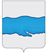 АДМИНИСТРАЦИЯ ПЛЕССКОГО ГОРОДСКОГО ПОСЕЛЕНИЯ ПРИВОЛЖСКОГО МУНИЦИПАЛЬНОГО РАЙОНАИВАНОВСКОЙ ОБЛАСТИПОСТАНОВЛЕНИЕ« 29 » декабря 2021  г.                                                                              № 154  г. ПлесОб утверждении  Положения о  порядке осуществления  санкционирования операций со средствами участников казначейского сопровожденияВ соответствии с Постановлением Правительства Российской Федерации от 01.12.2021 № 2155 «Об утверждении общих требований к порядку осуществления финансовыми органами субъектов Российской Федерации (муниципальных образований) казначейского сопровождения средств» в случаях, установленных Бюджетным кодексом Российской Федерации», администрация Плесского городского поселенияПОСТАНОВЛЯЕТ:1. Утвердить  прилагаемое  Положение  о порядке осуществления  санкционирования операций со средствами участников казначейского сопровождения (прилагается).2. Настоящее Постановление вступает в силу и распространяется на правоотношения, возникшие с 01.01.2022 года.ВрИП главы Плесского городского  поселения                                                                   И.Г.ШевелевПриложениек  постановлению администрации   Плесского городского поселенияот 29.12.2021г.  №154 ПОЛОЖЕНИЕо  порядке осуществления санкционирования операций со средствами участников казначейского сопровождения1. Настоящее Положение разработано в соответствии с Постановлением Правительства Российской Федерации от 01.12.2021 № 2155 «Об утверждении общих требований к порядку осуществления финансовыми органами субъектов Российской Федерации (муниципальных образований) казначейского сопровождения средств» и устанавливает порядок осуществления санкционирования операций со средствами, определенными в соответствии со статьей 242.26 Бюджетного кодекса Российской Федерации, предоставляемыми участникам казначейского сопровождения из  бюджета Плесского городского поселения  (далее соответственно - целевые средства, муниципальный участник казначейского сопровождения).2. Санкционирование расходов, источником финансового обеспечения, которых являются целевые средства (далее - целевые расходы), осуществляется в соответствии с представляемыми муниципальными участниками казначейского сопровождения в  администрацию Плесского городского поселения (далее администрация) сведениями об операциях с целевыми средствами (далее - Сведения), содержащими источники поступлений целевых средств, направления расходования целевых средств и иные показатели, которые формируются муниципальными участниками казначейского сопровождения в соответствии с формой, установленной приложением к настоящему Положению.Сведения формируются на бумажном носителе или в форме электронного документа в программном комплексе «Бюджет-Смарт», подтвержденного электронной подписью лица, имеющего право действовать от имени муниципального участника казначейского сопровождения.Сведения утверждаются муниципальным участником казначейского сопровождения по согласованию с главным распорядителем средств  бюджета муниципального района или уполномоченным им лицом.При внесении изменений в Сведения муниципальный  участник казначейского сопровождения утверждает новые Сведения по форме, установленной приложением к настоящему Положению.3. Муниципальный участник казначейского сопровождения для санкционирования целевых расходов вместе с распоряжением о совершении казначейских платежей (далее - расчетно-платежные документы) представляет в администрацию муниципальный контракт, договор (соглашение), контракт (договор), а также документы, подтверждающие возникновение денежных обязательств (далее - документы-основания). К документам-основаниям относятся:а) акт выполненных работ;б) акт об оказании услуг;в) акт приема-передачи;г) справка-расчет или иной документ, являющийся основанием для оплаты неустойки;д) счет;е) счет-фактура;ж) товарная накладная;з) универсальный передаточный документ;и) чек.Документы, указанные в настоящем пункте, представляются муниципальным участником казначейского сопровождения в администрацию в электронном виде или при отсутствии технической возможности на бумажном носителе.Документы, прилагаемые к расчетно-платежному документу, проверяются на соответствие информации, указанной в расчетно-платежном документе, и соответствие Сведениям, представленным муниципальным участником казначейского сопровождения.4. Администрация проверяет расчетно-платежные документы в срок не позднее третьего рабочего дня, следующего за днем их представления, по следующим направлениям:а) на соответствие требованиям, предъявленным к форме документа, установленным  в соответствии  с Положением о правилах осуществления перевода денежных средств, утвержденным Центральным банком Российской Федерации 29.06.2021 № 762-П, с учетом требований, установленных Положением Центрального банка Российской Федерации от 06.10.2020 № 735-П «О ведении Банком России и кредитными организациями (филиалами) банковских счетов территориальных органов Федерального казначейства»;б) соответствие идентификатора муниципального контракта, договора (соглашения), определенного  в соответствии с подпунктом 3 пункта 2 статьи 242.23 Бюджетного кодекса, указанного в расчетно-платежном документе, идентификатору, указанному  в муниципальном  контракте, договоре (соглашении), контракте (договоре), документах-основаниях и Сведениях;в) соответствие наименования, идентификационного номера налогоплательщика (далее - ИНН), кода причины постановки на учет (далее - КПП), банковских реквизитов получателя денежных средств, указанных в расчетно-платежном документе, наименованию, ИНН, КПП, банковским реквизитам получателя денежных средств, указанным в контракте (договоре) и документах-основаниях;г) непревышение суммы, указанной в расчетно-платежном документе, над суммой остатка средств по соответствующему направлению расходования целевых средств, указанному в Сведениях, и суммой остатка средств на лицевом счете по соответствующему  муниципальному  контракту, договору (соглашению), контракту (договору);д) наличие в расчетно-платежном документе, связанном с поставкой товаров (выполнением работ, оказанием услуг), реквизитов контракта (договора) (номер, дата), документов-оснований (номер, дата, тип) и их соответствие реквизитам контракта (договора), документов-оснований, представленных вместе с расчетно-платежным документом в  администрацию;е) соответствие содержания операции по расходам, связанным с поставкой товаров (выполнением работ, оказанием услуг), исходя из документа-основания текстовому назначению платежа, указанному в расчетно-платежном документе, предмету (результатам) и условиям  муниципального контракта, договора (соглашения), контракта (договора);ж) соответствие текстового назначения платежа, указанного в расчетно-платежном документе, направлению расходования целевых средств, указанному в Сведениях;з) соблюдение запретов на перечисление целевых средств с лицевого счета, предусмотренных пунктом 3 статьи 242.23 Бюджетного кодекса Российской Федерации.Если представленные  муниципальным участником казначейского сопровождения расчетно-платежные документы соответствуют положениям, предусмотренным  настоящим пунктом, администрация принимает их к исполнению.5. Администрация при несоответствии расчетно-платежных документов требованиям, установленным пунктом 4 настоящего Положения, не позднее третьего рабочего дня, следующего за днем представления муниципальным участником казначейского сопровождения в  администрацию расчетно-платежных документов, возвращает расчетно-платежные документы  муниципальному  участнику казначейского сопровождения. При этом  администрация информирует муниципального участника казначейского сопровождения с указанием причины возврата в электронном виде в программном комплексе «Бюджет-Смарт», если документы представлялись в электронном виде, или при отсутствии технической возможности - на бумажном носителе.6. Администрация при наличии оснований, указанных в пунктах 10 и 11 статьи 242.13-1 Бюджетного  кодекса  Российской Федерации, устанавливает запрет на осуществление операций на лицевом счете или отказывает в осуществлении операций на лицевом счете муниципального участника казначейского сопровождения соответственно, а также приостанавливает операции на  лицевом счете в соответствии с пунктом 3 статьи 242.13-1 Бюджетного кодекса Российской  Федерации в порядке, предусмотренном пунктом 1 статьи 242.13-1 Бюджетного кодекса Российской Федерации.7. В случае осуществления расширенного казначейского сопровождения санкционирование операций осуществляется с учетом правил, установленных Правительством Российской Федерации в соответствии с пунктом 3 статьи 242.24 Бюджетного кодекса Российской Федерации.Приложениек Положениюо порядке осуществления    санкционированияопераций со средствами участниковказначейского сопровождения                                                                  УТВЕРЖДАЮ Руководитель (уполномоченное лицо)                             ______________________________________________  (наименование главного распорядителя                   средств          бюджета муниципального района)                             _____________ _________ ______________________               (должность) (подпись) (расшифровка подписи)                                   «__» __________ 20___ г.СВЕДЕНИЯоб операциях с целевыми средствами на 20___ годи на плановый период 20___ и 20___ годов        <*>   -  отражаются  последовательно  наименования  источников  целевыхсредств,  а  также  наименования  направления расходования целевых средств,установленные администрацией Плесского городского поселения;    <**>  -  указывается  код  источника  поступлений  или  код направлениярасходования   целевых   средств,  соответствующий  наименованию  источникапоступлений  или  направления  расходования  целевых средств, установленный администрацией Плесского городского поселения.Кодыот "__" ________ 20__ г.ДатаДата представления предыдущих СведенийНаименование  участника казначейского сопровожденияпо Сводному рееструНомер лицевого счетаИННКППбюджет  муниципального  районапо ОКТМОНаименование получателя средств бюджета  муниципального районаНаименование получателя средств бюджета  муниципального районаГлава по БКНомер лицевого счетаАдминистрация Плесского городского поселенияЕдиница измерения: руб. (с  точностью  до второго десятичного знака)по ОКЕИ383Аналитический код поступлений/выплатАналитический код поступлений/выплатДоговор (соглашение), нормативный правовой акт о предоставлении субсидииДоговор (соглашение), нормативный правовой акт о предоставлении субсидииДоговор (соглашение), нормативный правовой акт о предоставлении субсидииРазрешенный к использованию остаток целевых средствРазрешенный к использованию остаток целевых средствСумма возврата дебиторской задолженности прошлых лет, разрешенная к использованиюСумма возврата дебиторской задолженности прошлых лет, разрешенная к использованиюПоступления текущего годаПоступления текущего годаИтого к использованию (гр. 5 + гр. 6 + гр. 7)ВыплатыНаименование <*>Код <**>номердатадатаРазрешенный к использованию остаток целевых средствРазрешенный к использованию остаток целевых средствСумма возврата дебиторской задолженности прошлых лет, разрешенная к использованиюСумма возврата дебиторской задолженности прошлых лет, разрешенная к использованиюПоступления текущего годаПоступления текущего годаИтого к использованию (гр. 5 + гр. 6 + гр. 7)Выплаты1234455667789Итого по коду целевых средствИтого по коду целевых средствВсегоВсегоНомер страницыВсего страницРуководитель  (уполномоченное им лицо)Руководитель  (уполномоченное им лицо)Руководитель  (уполномоченное им лицо)Руководитель  (уполномоченное им лицо)___________должность___________должность________                   подпись________                   подпись____________________расшифровка подписи____________________расшифровка подписиОтветственный исполнитель     Ответственный исполнитель     Ответственный исполнитель     Ответственный исполнитель     ___________(должность)___________(должность)________(подпись)________(подпись) ___________________(расшифровка подписи) ___________________(расшифровка подписи)____________________________(телефон)____________________________(телефон)____________________________(телефон)____________________________(телефон)"___" _________ 20__ г."___" _________ 20__ г."___" _________ 20__ г."___" _________ 20__ г.Отметка  администрации Плесского городского поселенияо принятии настоящих СведенийОтветственный исполнитель          (должность) (подпись)             (расшифровка подписи)              (телефон)